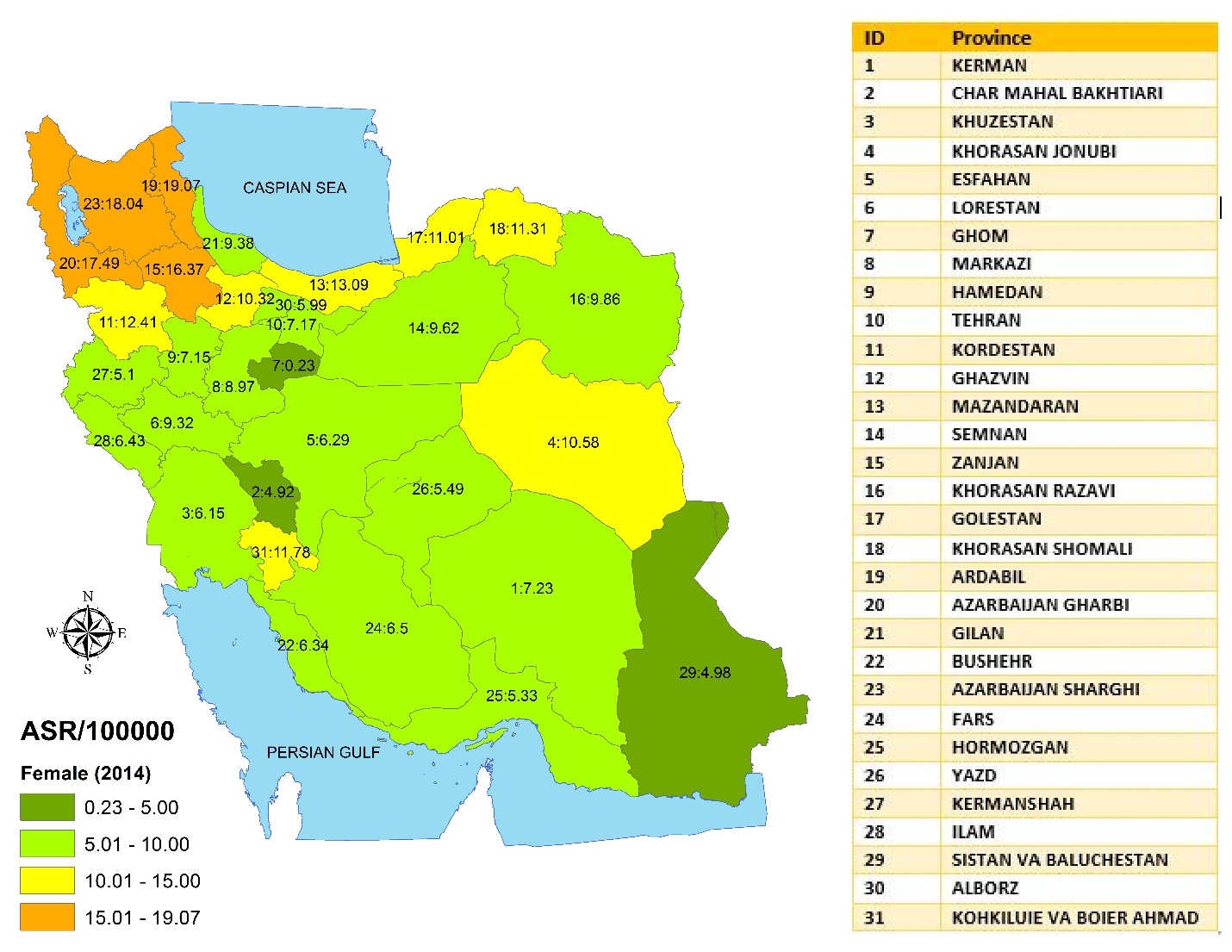 Supplementary Figure S1: distribution of ASR of stomach cancer by sex (female) in Iran in 2014(GIS map were designed in GIS center, Department of Epidemiology, Shiraz University of Medical Sciences)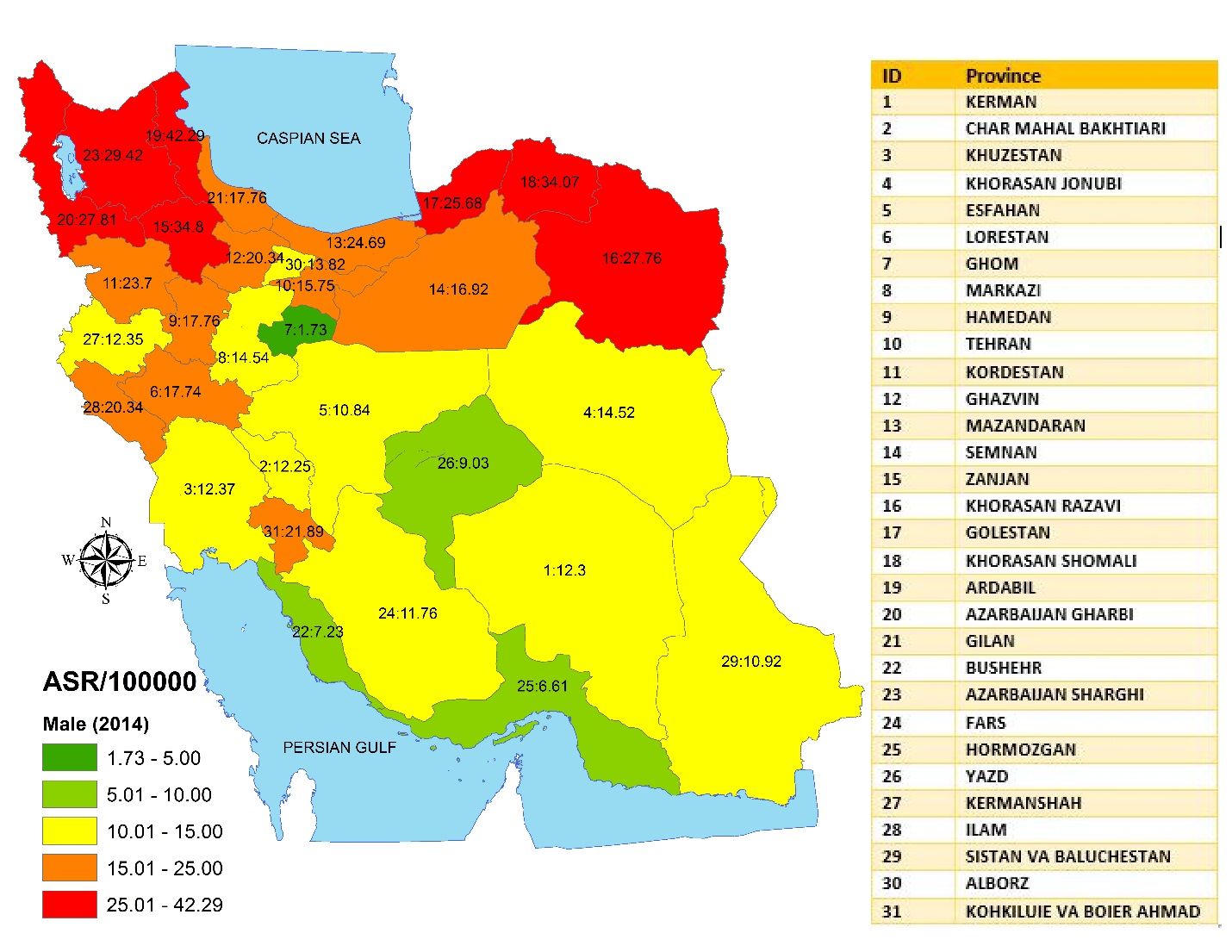 Supplementary Figure S2: distribution of ASR of stomach cancer by sex (men) in Iran in 2014(GIS map were designed in GIS center, Department of Epidemiology, Shiraz University of Medical Sciences)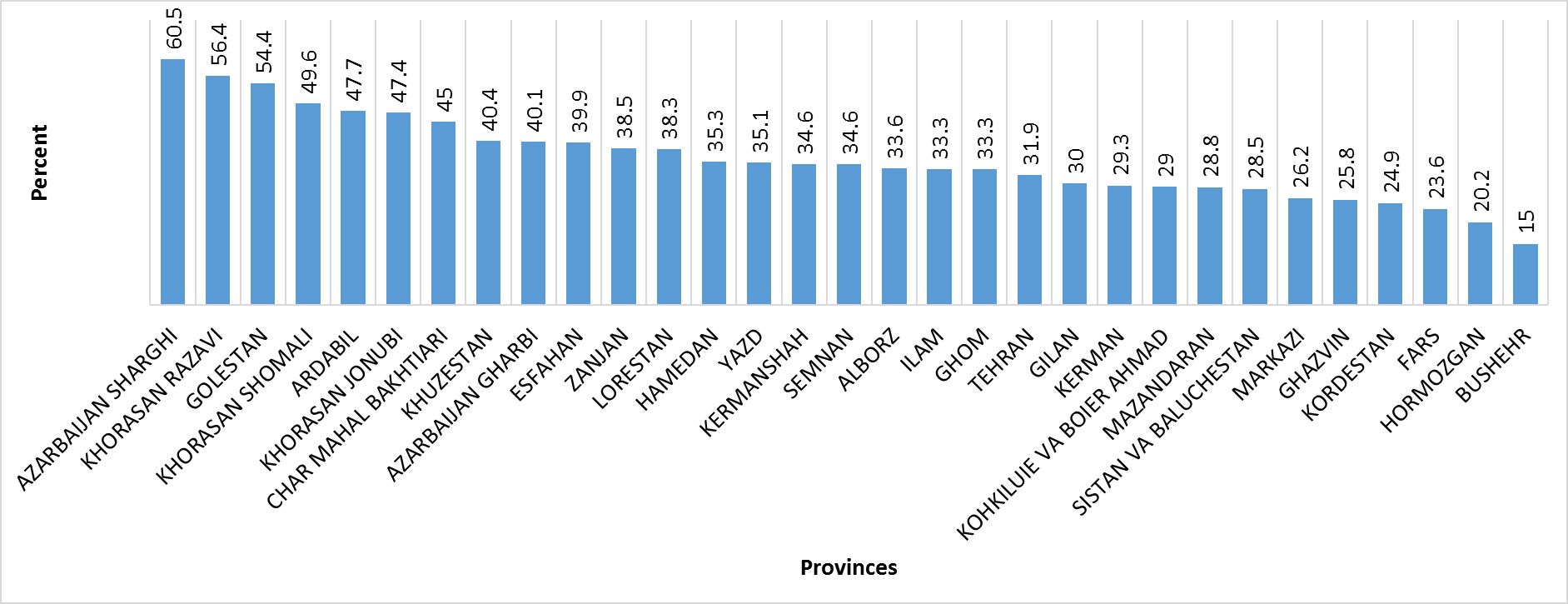 Supplementary Figure S3: Distribution of tumors located in cardia by provinces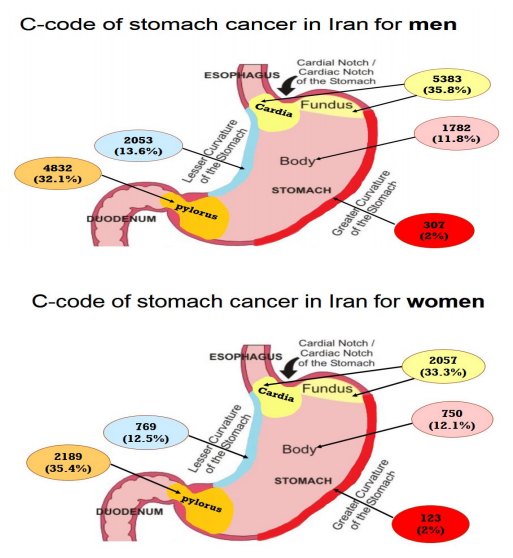 Supplementary Figure S4: distribution of the location of GC tumors in males and females (This figure were designed in GIS center, Department of Epidemiology, Shiraz University of Medical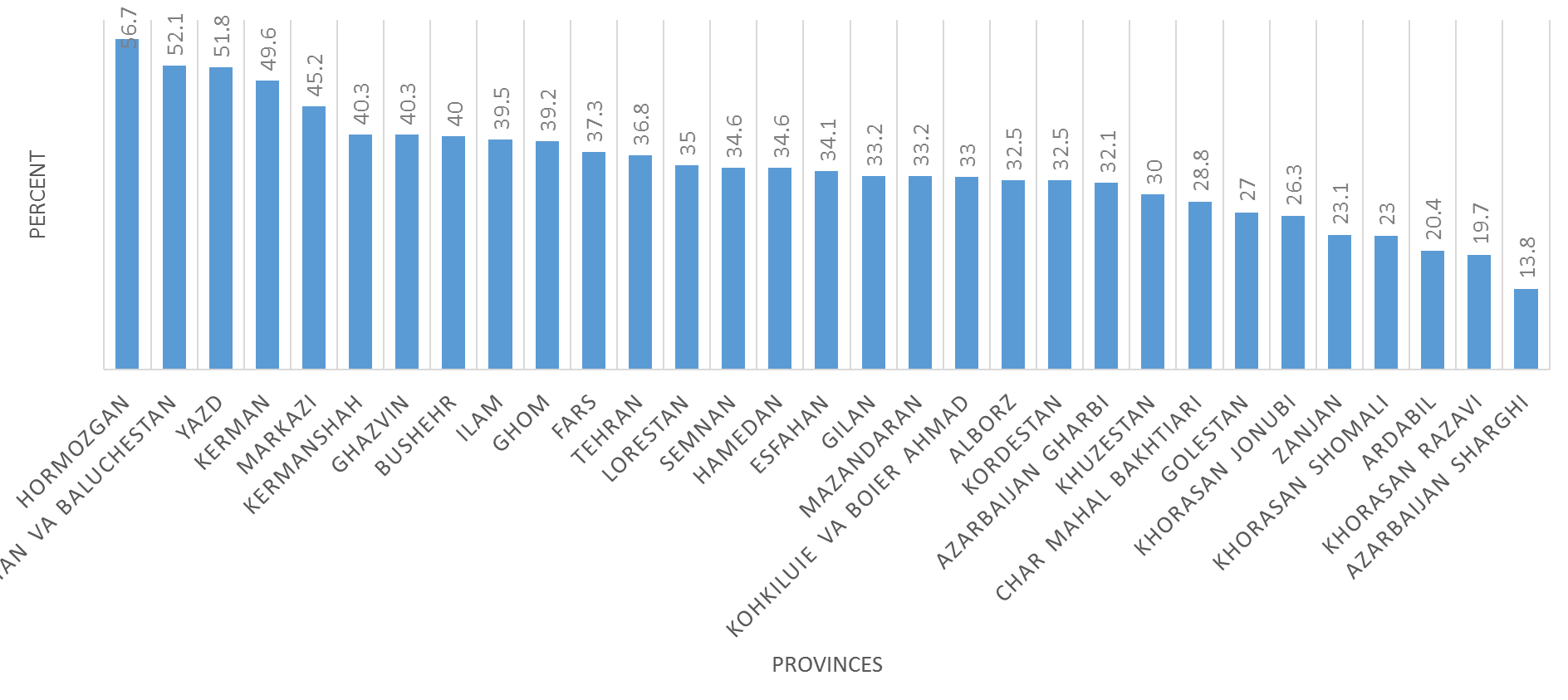 Supplementary Figure S5: distribution of tumour located in pylori by provinces